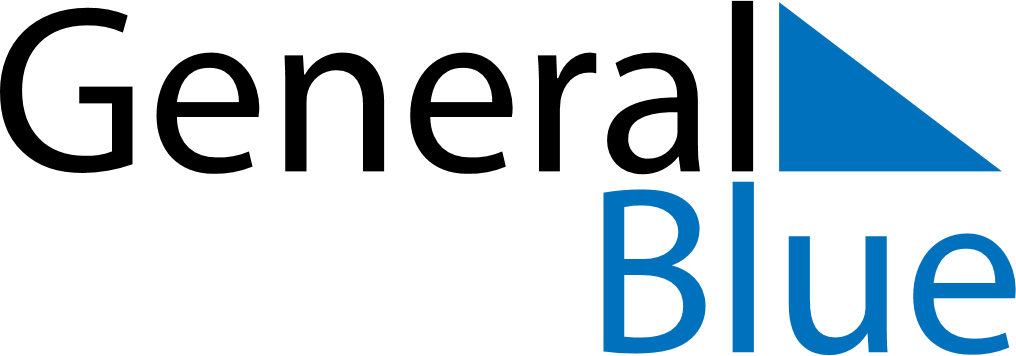 July 2026July 2026July 2026July 2026July 2026July 2026Isle of ManIsle of ManIsle of ManIsle of ManIsle of ManIsle of ManMondayTuesdayWednesdayThursdayFridaySaturdaySunday12345Tynwald Day678910111213141516171819202122232425262728293031NOTES